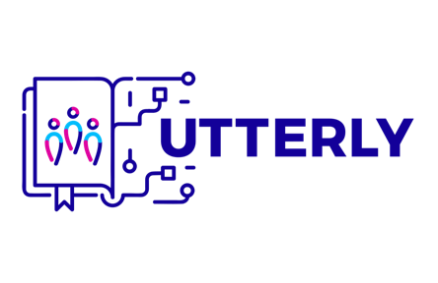 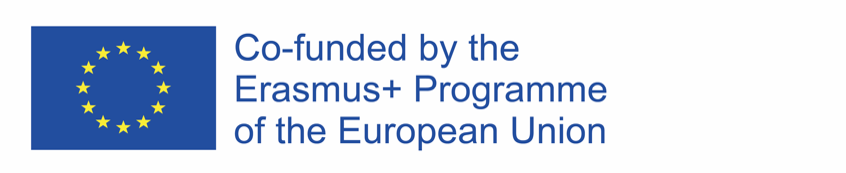 Dates of the event: 04.12.-06.12.2023 Organizers: Wrocław University of Science and Technology, Ivan Franko National University of Lviv (Wrocław Poland, Lviv Ukraine)Venue: Wrocław University of Science and Technology and onlineTime zone: Ukraine time (EET, GMT+2)Join Zoom Meetinghttps://us02web.zoom.us/j/89643346750?pwd=TlNuNm56M0dOZVY1cnVWZzF2ejF5dz09 Meeting ID: 896 4334 6750Passcode: 563537Day 2, December, 4 2023, budynek B4 sala 4.48 Day 4, December, 6 2023, budynek B4 sala 4.48Wrocław Meeting of the project UNIVERSITY TEACHERS’ CERTIFICATION CENTRES:  INNOVATIVE APPROACH TO PROMOTION TEACHING EXCELLENCE (UTTERLY)Day 1, December, 3 2023Day 1, December, 3 202312.00 – 20.00Day of Arrivals10.00 – 10.30Registration10.30 – 10.40Welcome speechMychailo Wynnyckyj, deputy minister, Ministry of Education and Science of Ukraine (online)English/UkrainianEnglish/Ukrainian10.40 – 11.00Welcome speechVitaliy Kukharskyy,Coordinator of the UTTERLY project, Mariusz Mazurkiewicz, Wrocław University of Science and TechnologyEnglishEnglish11.00 – 11.10Welcome speechErasmus office (Ukrainian)English/UkrainianEnglish/Ukrainian11.10 – 11.40Welcome speech from EU partnersAsta Raupeliene, Vytautas Magnus UniversityNicolai Teufel, Bayreuth UniversityJan Born,University of Versailles Saint-QuentinEnglishEnglish11.40 – 12.10Presentation UTTERLY results from Ivan Franko National University of LvivOlha OseredchukEnglish/UkrainianEnglish/Ukrainian12.10 – 12.30Coffee BreakCoffee BreakCoffee Break12.30 – 13.00Presentation UTTERLY results from Kyiv National Economic University named after Vadym HetmanSvitlana Tsymbaliuk English/UkrainianEnglish/Ukrainian13.00 – 13.30Presentation UTTERLY results from Poltava V.G. Korolenko National Pedagogical UniversityTetyana LunyovaEnglish/UkrainianEnglish/Ukrainian13.30 – 14.00Presentation UTTERLY results from Kryvyi Rih National UniversityIryna ZavsiehdashniaEnglish/UkrainianEnglish/Ukrainian14.00 – 14.30Presentation UTTERLY results from Lutsk National Technical UniversityNataliia VavdiiukEnglish/UkrainianEnglish/Ukrainian14.30 – 15.30 Lunch break. Lunch break. Lunch break. 15.30 – 16.00Presentation UTTERLY results from Kropyvnytskyi Volodymyr Vynnychenko Central Ukrainian State UniversityLilia KlochekEnglish/UkrainianEnglish/Ukrainian16.00 – 16.30Presentation UTTERLY results from Hryhorii Skovoroda University in PereiaslavOksana KovtunEnglish/UkrainianEnglish/Ukrainian16.30 – 17.00Presentation UTTERLY results from Nizhyn Mykola Gogol State UniversitySvetlana TezikovaEnglish/UkrainianEnglish/Ukrainian17.00 – 17.30Presentation UTTERLY results from Institute of Higher Education of the National Academy of Sciences of UkraineOlha PalamarchukEnglish/UkrainianEnglish/Ukrainian17.30 – 18.00Presentation UTTERLY results from Union of Rectors of Higher Education Institutions of UkraineHolovko InnaEnglish/UkrainianEnglish/UkrainianDay 3, December, 5 2023, budynek D20 sala 10BDay 3, December, 5 2023, budynek D20 sala 10BDay 3, December, 5 2023, budynek D20 sala 10BDay 3, December, 5 2023, budynek D20 sala 10B10.00 – 10.30Registration10.30 – 11.00Presentation of LMS platform and MOOC’s on Teaching Excellence Olha OseredchukEnglish/UkrainianEnglish/Ukrainian11.00 – 11.30Presentation analytical reviews of TE courses and recommendationsSvitlana TsymbaliukEnglish/UkrainianEnglish/Ukrainian11.30 – 12.00Presentation of CTE methodology guidelines and evaluation methodology for certificationNataliia. VavdiiukEnglish/UkrainianEnglish/Ukrainian12.00 – 12.30Coffee BreakCoffee BreakCoffee Break12.30 – 13.00Impact of Project results on institutional and national policiesKalashnikova Svitlana,Svitlana TsymbaliukEnglish/UkrainianEnglish/Ukrainian13.00 – 13.30Stakeholders feedbacksStakeholdersEnglish/UkrainianEnglish/Ukrainian13.30 – 14.00Presentation results of internal quality assuranceNicolai TeufelEnglishEnglish14.00 – 15.30 Lunch break. Lunch break. Lunch break. 15.30 – 16.30Presentation results of external experts’ report (quality assurance)Nicolai Teufel, Iryna DegtyaryovaEnglish/UkrainianEnglish/Ukrainian16.30 – 17.30DiscussionsEnglish/UkrainianEnglish/Ukrainian18.00Dinner